COURSE STRUCTURE & SYLLABUS for M. TechVLSI & ES(Applicable for batches admitted from 2020 - 21)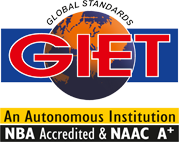 Godavari institute of Engg & TechnologyApproved By AICTE NAAC’A+’ Grade Recognized by UCG, U/Sec.2(f)&12(B) Permanent affiliation by JNTUKGIET Campus, Chaitanya Knowledge city, NH-16, Rajahmundry, East Godavari, A.P. Tel: +91-883-2484828-31 www.giet.ac.in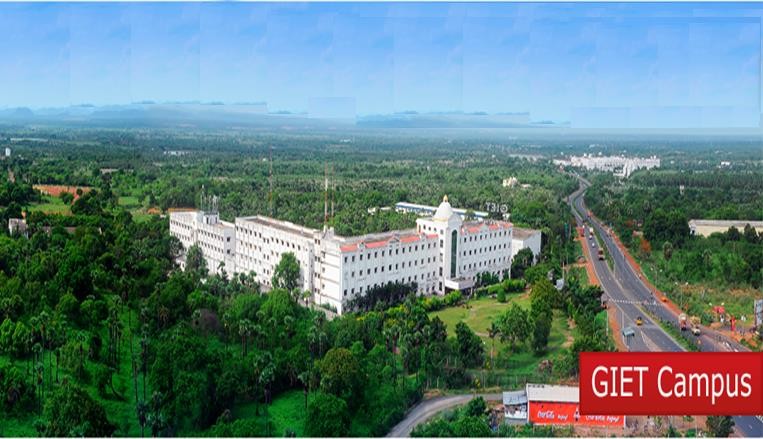 I YEAR I SEMESTER         		W.E.F Acadamic year 2020-21I YEAR II SEMESTER                 W.E.F Acadamic year 2020-21II YEAR I SEMESTER                               W.E.F Acadamic year 2020-21*Students going for Industrial Project/Thesis will complete these courses through MOOCs.II YEAR II SEMESTER                   W.E.F Acadamic year 2020-21Audit Course 1&2:English for Research Paper WritingDisaster ManagementValue EducationConstitution of IndiaSl. No.Course CodeCourse CategorySubject TitlePeriods per weekPeriods per weekPeriods per weekCScheme of Examination Maximum MarksScheme of Examination Maximum MarksScheme of Examination Maximum MarksSl. No.Course CodeCourse CategorySubject TitleLTPCInt.Ext.Total1PCCRTL Simulation and Synthesis with PLDs300340601002PCCMicrocontrollers Programmable Digital Signal Processors300340601003PECProfessional Elective – IVLSI Technology and DesignVLSI Signal ProcessingCAD of Digital System300340601004PECProfessional Elective – IIProgramming Languages for Embedded SystemsAdvanced Computer ArchitectureEmbedded System Design300340601005MCResearch Methodology200240601006ACAudit Course -1200040*--7PCCRTL Simulation and Synthesis with PLDs Lab004250501008PCCMicrocontrollers and Programmable Digital Signal Processors Lab00425050100TOTALTOTALTOTALTOTAL160818300400700Sl. No.Course CodeCourse CategorySubject TitlePeriods per weekPeriods per weekPeriods per weekCScheme of Examination Maximum MarksScheme of Examination Maximum MarksScheme of Examination Maximum MarksSl. No.Course CodeCourse CategorySubject TitleLTPCInt.Ext.Total1PCCAnalog & Digital CMOS VLSI Design300340601002PCCReal Time Operating Systems300340601003PECProfessional Elective – IIISystem Design with Embedded LinuxCommunication Buses & InterfacesHardware Software Co-Design300340601004PECProfessional Elective – IVPhysical Design AutomationSoC DesignLow Power VLSI Design300340601005ACAudit Course – 2200040*--6PCCAnalog & Digital CMOS VLSI Design Lab004250501007PCCReal Time Operating Systems Lab004250501008ESCMini Project0042100-100TOTALTOTALTOTALTOTAL1401218360340700Sl. No.Course CodeCourse CategorySubject TitlePeriods per weekPeriods per weekPeriods per weekCScheme of ExaminationMaximum MarksScheme of ExaminationMaximum MarksScheme of ExaminationMaximum MarksSl. No.Course CodeCourse CategorySubject TitleLTPCInt.Ext.Total1PEC / MOOCS*Professional Elective – VIOT and its ApplicationsDesign for TestabilityArtificial Intelligence300340601002OEC / MOOCS*Composite MaterialsCost Management of Engineering ProjectsMachine LearningCyber SecurityEnergy Audit Conservation and ManagementUtilization of Electrical EnergyOperations ResearchNano Technology300340601003PRDissertation – I/Industrial Project(to be continued and evaluated next sem)002010---TOTALTOTALTOTALTOTAL60201680120200Sl. No.CourseCodeCourse CategorySubject TitlePeriods per weekPeriods per weekPeriods per weekCScheme of ExaminationMaximum MarksScheme of ExaminationMaximum MarksScheme of ExaminationMaximum MarksSl. No.CourseCodeCourse CategorySubject TitleLTPCInt.Ext.Total1PRProject/Dissertation – II003216---